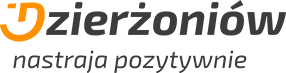 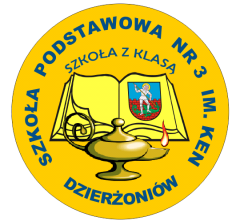 REGULAMIN 2. MIEJSKIEGO MIĘDZYPOKOLENIOWEGO KONKURSU PLASTYCZNEGOpod honorowym patronatem Burmistrza Dzierżoniowa „Najważniejsze jest, by gdzieś istniało to, czym się żyło: i zwyczaje, i święta rodzinne. I dom pełen wspomnień….” 								Antoine de Saint-ExupéryIdea konkursu Ideą konkursu jest działanie na rzecz integracji międzypokoleniowej, wychowanie do wartości rozumiane jako element profilaktyki społecznej, promowanie bezpiecznego i kreatywnego sposobu spędzania wolnego czasu.Organizator Organizatorem konkursu jest Szkoła Podstawowa Nr 3 im. Komisji Edukacji Narodowej w Dzierżoniowie. Patronat honorowy Burmistrza Dzierżoniowa.Zasady uczestnictwa w konkursie, uczestnicyKonkurs przeznaczony jest dla dzierżoniowskich uczniów z klas szkół podstawowych i gimnazjalnych. Dwuosobowe drużyny złożone z ucznia i członka jego rodziny (mama, tata, babcia, dziadek) przygotowują pracę nawiązującą do zbliżających się świąt. Technika wykonania prac oraz forma są dowolne (ozdoby choinkowe, ozdoby na świąteczny stół, szopki itp.).  Każda szkoła zgłasza pięć prac, przy czym jedna drużyna przygotowuje jedną pracę.  Prace powinny zostać  przygotowane własnoręcznie.Kryteria ocenyPrace konkursowe oceniać będzie niezależne jury powołane przez organizatora, które wyłoni  pięciu laureatów konkursu.Ocenie jury podlegać będą: odniesienie do myśli przewodniej konkursujakość techniczna i poziom estetyki pomysłowość i wkład pracywrażenia artystycznePrace konkursowe należy dostarczyć do organizatora:podpisane (zabezpieczona przed odklejeniem kartka z danymi)zabezpieczone przed zniszczeniem z wypełnioną kartą zgłoszenia (załącznik 1 regulaminu).Termin dostarczenia prac konkursowychTermin dostarczenia prac konkursowych do organizatora:  10. 12. 2018 r. do godziny    14.00. Ogłoszenie wyników, gala konkursuSpotkanie laureatów i opiekunów artystycznych oraz wręczenie nagród odbędzie się w Szkole Podstawowej Nr 3 im. Komisji Edukacji Narodowej w Dzierżoniowie, ul. Nowowiejska 64. 18.12.20178 